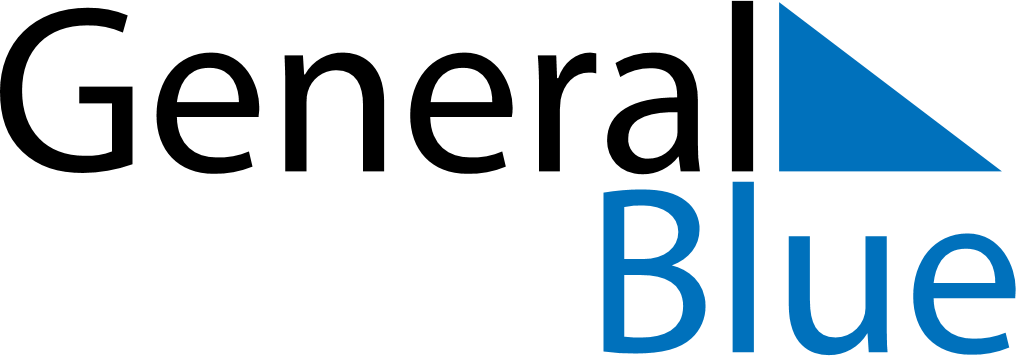 May 2021May 2021May 2021May 2021TurkeyTurkeyTurkeySundayMondayTuesdayWednesdayThursdayFridayFridaySaturday1Labour and Solidarity Day23456778910111213141415End of Ramadan (Eid al-Fitr)1617181920212122Commemoration of Atatürk, Youth and Sports Day23242526272828293031